ΧΑΡΤΑΕΤΟΙ ΣΤΟΝ ΟΥΡΑΝΟ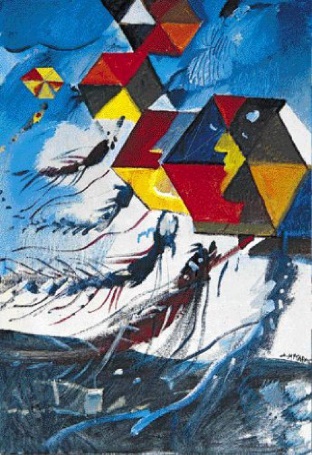 Κάθε Καθαρή Δευτέραανοιξιάτικέ μου αέρα,στα παιδιά μας λες: εντάξειο αετός σας θα πετάξει.Φύσα αγέρα λεβεντιάπαίξε αετό με τα παιδιάφεύγει ο αετός ψηλάκαι στον άνεμο μιλά.Φρρρ! Ακολουθούν κι άλλοι,πιο μικροί και πιο μεγάλοι.Ένας χάρτινος στρατός ξάφνου κολυμπάει στο φως.Του αγέρα οι καλεσμένοι,σαν πολύχρωμα παιδιά ντυμένοι,παν σε ουρανού γιορτάσι,μιας και η Σαρακοστή έχει φτάσει.Φύσα, λεβεντιά μου αγέρα!Κάθε Καθαρή Δευτέρα,των παιδιών ψυχή και νουςχαρταετούς στους ουρανούς.Τι ζητάει ο ποιητής από τον άνεμο;………………………………………………………………………………………………………………………………………………………………………………………………………………………………………………………………………………………………………………………………………………………………………………………………………………………Βρίσκω μια Μεταφορά, μια Παρομοίωση και μια Προσωποποίηση.………………………………………………………………………………………………………………………………………………………………………………………………………………………………………………………………………………Σε ποια μέρα αναφέρεται ο πίνακας; Τι υπάρχει πάνω στο τραπέζι;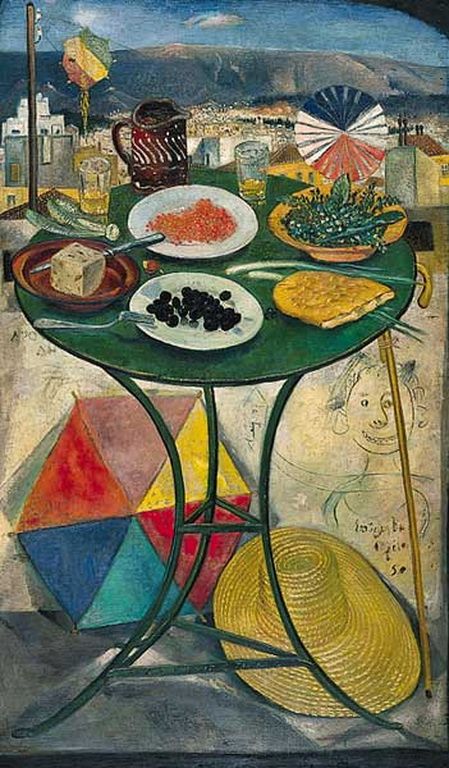 